Государственное профессиональное образовательное учреждение Ярославской области Мышкинский политехнический колледж"УТВЕРЖДАЮ":ДИРЕКТОР ГПОУ ЯО 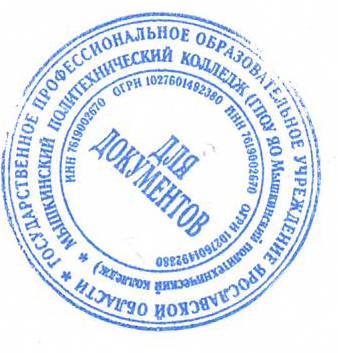 Мышкинского политехнического колледжа______________Т.А. Кошелева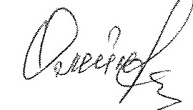 «30» августа 2022 г Приказ№_____от______2022 годаРАБОЧАЯ ПРОГРАММАучебной дисциплины "ЭЛЕКТРОТЕХНИКА И ЭЛЕКТРОНИКА"Специальность : 35.02.16. Эксплуатация и ремонт сельскохозяйственной техники        и оборудованияФорма обучения: очнаяНормативный срок обучения: 2 года 10 месяцевРазработчик:преподавательМолодцова М.Н.СОГЛАСОВАНО НА ЗАСЕДАНИИ МК«30» августа 2022 г.Мышкин, 2022СОДЕРЖАНИЕстр.ДИСЦИПЛИНЫПАСПОРТ РАБОЧЕЙ ПРОГРАММЫ ДИСЦИПЛИНЫ ОП.04 ЭЛЕКТРОТЕХНИКА И ЭЛЕКТРОНИКАОбласть применения программыРабочая программа дисциплины является частью программы подготовки специалистов среднего звена в соответствии с ФГОС по специальности СПО35.02.16. Эксплуатация и ремонт сельскохозяйственной техникиПрограмма направлена на приобретение знаний, для формирования общих и профессиональных компетенций, а также профессиональных (дополнительных) компетенций, согласно запросу работодателя и утвержденных на заседании предметно-цикловой комиссии общепрофессиональных и технических дисциплин:ОК 01 Выбирать способы решения задач профессиональной деятельности, применительно к различным контекстамОК 02 Осуществлять поиск, анализ и интерпретацию информации, необходимой для выполнения задач профессиональной деятельностиОК 09 Использовать информационные технологии в профессиональной деятельностиПК 1.1. Выполнять монтаж, сборку, регулирование и обкатку сельскохозяйственной техники в соответствии с эксплуатационными документами, а также оформление документации о приемке новой техникиПК 1.2. Выполнять регулировку узлов, систем и механизмов двигателя и приборов электрооборудования в соответствии с правилами эксплуатацииПК 1.4. Выполнять настройку и регулировку почвообрабатывающих, посевных, посадочных и уборочных машин, а также машин для внесения удобрений, средств защиты растений и ухода за сельскохозяйственными культурами для выполнения технологических операций в соответствии с технологическими картамиПК 1.5. Выполнять настройку и регулировку машин и оборудования для обслуживания животноводческих ферм, комплексов и птицефабрикПК 1.6. Выполнять настройку и регулировку рабочего и вспомогательного оборудования тракторов и автомобилей в соответствии требованиями к выполнению технологических операцийПК 2.1. Осуществлять выбор, обоснование, расчет состава машинно-тракторного агрегата и определение его эксплуатационных показателей в соответствии с технологической картой на выполнение сельскохозяйственных работПК 2.3. Выполнять работы на машинно-тракторном агрегате в соответствии с требованиями правил техники безопасности и охраны трудаПК 3.1. Проводить диагностирование неисправностей сельскохозяйственных машин и механизмов и другого инженерно-технологического оборудования в соответствии с графиком проведения технических обслуживаний и ремонтовПК	3.2.	Определять	способы	ремонта	сельскохозяйственной	техники	в соответствии с ее техническим состояниемПК 3.4. Подбирать материалы, узлы и агрегаты, необходимые для проведения ремонтаПК	3.5.	Осуществлять	восстановление	работоспособности	или	замену детали/узла сельскохозяйственной техники в соответствии с технологической картойПК 3.6. Использовать расходные, горюче-смазочные материалы и технические жидкости, инструмент, оборудование, средства индивидуальной защиты, необходимые для выполнения работПК 3.7. Выполнять регулировку, испытание, обкатку отремонтированной сельскохозяйственной техники в соответствии с регламентамиПК 3.8. Выполнять консервацию и постановку на хранение сельскохозяйственной техники в соответствии с регламентамиПДК 1. Соблюдение нормативно-технических требований при эксплуатации электрооборудования и действующего законодательстваМесто дисциплины в структуре программы подготовки специалистов  среднего звенаДисциплина	входит	в	профессиональный	цикл	и	относится	к общепрофессиональным дисциплинам.Цели и задачи дисциплины – требования к результатам освоения дисциплины:В результате освоения дисциплины обучающийся долженуметь:понимать сущность процессов в электрических цепях постоянного и синусоидального токов;применять законы электрических цепей для их анализа;определять	режимы	электрических	и	электронных	цепей	и электромагнитных устройств, а также магнитных цепей постоянного токазнать:физические основы явлений в электрических цепях,законы электротехники,методы анализа электрических и магнитных цепей,принципы работы основных электрических машин, их рабочие и пусковые характеристики,элементную базу современных электронных устройств (полупроводниковых диодов, транзисторов и микросхем),параметры современных электронных устройств (усилителей, вторичных источников питания и микропроцессорных комплексов) и принципы действия универсальных базисных логических элементовСТРУКТУРА И СОДЕРЖАНИЕ ДИСЦИПЛИНЫОбъем дисциплины и виды учебной работыТематический план и содержание дисциплиныУСЛОВИЯ РЕАЛИЗАЦИИ ДИСЦИПЛИНЫТребования к минимальному материально-техническому обеспечениюРеализация дисциплины требует наличия лаборатории «Электротехники и электроники».Оборудование лаборатории и рабочих мест лаборатории:-посадочные места по количеству обучающихся;-рабочее место преподавателя;-плакаты по темам электротехники:-демонстрационные образцы приборов и электрических машин: 1.частотометр вибрационный:В-80 – 1 штВ-81 - 2 шт 2.омметр : И371 – 1 шт; 3.мультиметры(тестеры):цифровой ДТ-832 -1 штаналоговый YX-360 RN- 1шт MASTERCH 7040 – 5шт 4.осциллографы:UNI-TUTD 3062C- 1штЭлектронный учебный – 3 шт; 5.вольтметры,амперметры;6.блок питания БП-4822-2 – 4 шт-раздаточный учебно – методический материал; Технические средства обучения:-лабораторные стенды.Информационное обеспечение обучения Основные источники:Кузовкин В.А. Электротехника и электроника:учебник для СПО/В.А.Кузовкин, В.В.Филатов. - М.: Юрайт,2019г.-431 с.- (Серия: Профессиональное образование). – [электронный ресурс ] – http:urait.ruНемцов М.В.Электротехника и электроника: учебник / М.В.Немцов: Учебник для студ.учреждений сред.проф.образования.- М.: «Академия».2017 г. - 480 с.Дополнительные источники:1.Миленина С.А. Электротехника: учебник и практикум для СПО/ С.А.Миленина;под редакцией Н.К.Миленина.-М.: Юрайт,2019г.-263 с. (Серия: Профессиональное образование). – [электронный ресурс ] – http:urait.ruИнтернет-ресурсы:.http://www.college.ru/enportal/physics/content/chapter4/section/paragraph8/theory.html	(Сайт	содержит	информацию	по	теме	«Электрические	цепи постоянного тока»)..http://elib.ispu.ru/library/electro1/index.htm	(Сайт содержит электронный учебник по курсу «Общая Электротехника»)http://ktf.krk.ru/courses/foet/ (Сайт содержит информацию по разделу«Электроника»)КОНТРОЛЬ И ОЦЕНКА РЕЗУЛЬТАТОВ ОСВОЕНИЯ ДИСЦИПЛИНЫКонтроль и оценка результатов освоения дисциплины осуществляется преподавателем в процессе проведения практических занятий, тестирования, а также выполнения обучающимися индивидуальных заданий, проектов, исследований.Вид учебной работыОбъемчасовОбъем образовательной программы дисциплины (всего)108Во взаимодействии с преподавателем86в том числе:практические занятия36Самостоятельная работа обучающегося (всего)22Промежуточная аттестация в форме	экзаменаПромежуточная аттестация в форме	экзаменаНаименование разделов и темСодержание учебного материала, практические работы, самостоятельная работа обучающихсяСодержание учебного материала, практические работы, самостоятельная работа обучающихсяОбъем часовКоды компетенций12234Введение.Содержание учебного материалаСодержание учебного материала2Введение.Взаимосвязь данной дисциплины с другими областями знаний. Роль и место дисциплины в процессе освоения основной профессиональной образовательной программы по специальности и в сфере профессиональной деятельности техникаПравовые основы, цели, задачи, объекты и средства электротехники. Значение электротехники иэлектроники в повышении конкурентоспособности продукции в условиях рыночных отношений.Взаимосвязь данной дисциплины с другими областями знаний. Роль и место дисциплины в процессе освоения основной профессиональной образовательной программы по специальности и в сфере профессиональной деятельности техникаПравовые основы, цели, задачи, объекты и средства электротехники. Значение электротехники иэлектроники в повышении конкурентоспособности продукции в условиях рыночных отношений.2ОК 01,ОК 02,ОК 09Раздел 1. ЭлектротехникаРаздел 1. ЭлектротехникаРаздел 1. Электротехника36-32-14Тема 1.1. Электрическое полеСодержание учебного материалаСодержание учебного материала4ПК 1.1,1.2, 1.4,1.5, 1.6ПК 2.1,2.3ПК 3.1,3.2, 3.4-3.8ОК 01,Тема 1.1. Электрическое полеОпределение и изображение электрического поля. Закон Кулона. Напряженность электрического поля. Потенциал. Электрическое напряжение. Проводники в электрическом поле. Электростатическая индукция. Диэлектрики в электрическом поле. Поляризация диэлектрика. Электроизоляционныематериалы. Электрическая емкость. Плоский конденсатор. Соединение конденсаторов. Энергия электрического поля.Определение и изображение электрического поля. Закон Кулона. Напряженность электрического поля. Потенциал. Электрическое напряжение. Проводники в электрическом поле. Электростатическая индукция. Диэлектрики в электрическом поле. Поляризация диэлектрика. Электроизоляционныематериалы. Электрическая емкость. Плоский конденсатор. Соединение конденсаторов. Энергия электрического поля.4ПК 1.1,1.2, 1.4,1.5, 1.6ПК 2.1,2.3ПК 3.1,3.2, 3.4-3.8ОК 01,Тема 1.1. Электрическое полеСамостоятельная работа обучающегосяПодготовка презентации по теме: Поляризация диэлектрикаСамостоятельная работа обучающегосяПодготовка презентации по теме: Поляризация диэлектрика2ПК 1.1,1.2, 1.4,1.5, 1.6ПК 2.1,2.3ПК 3.1,3.2, 3.4-3.8ОК 01,Тема 1.2. Электромагнетиз мСодержание учебного материалаСодержание учебного материала4ПК 1.1,1.2, 1.4,1.5, 1.6ПК 2.1,2.3ПК 3.1,3.2, 3.4-3.8ОК 01,Тема 1.2. Электромагнетиз мОбщие сведения о магнитном поле и его свойства. Материалы в магнитном поле. Расчет магнитной цепи. Закон полного тока. Магнитное поле прямолинейного тока, кольцевой и цилиндрической катушек. Проводники с током в магнитном поле. Закон электромагнитнойиндукции. Преобразование одного вида энергии в другой. ЭДС само- и взаимоиндукцииОбщие сведения о магнитном поле и его свойства. Материалы в магнитном поле. Расчет магнитной цепи. Закон полного тока. Магнитное поле прямолинейного тока, кольцевой и цилиндрической катушек. Проводники с током в магнитном поле. Закон электромагнитнойиндукции. Преобразование одного вида энергии в другой. ЭДС само- и взаимоиндукции4ПК 1.1,1.2, 1.4,1.5, 1.6ПК 2.1,2.3ПК 3.1,3.2, 3.4-3.8ОК 01,Тема 1.2. Электромагнетиз мСамостоятельная работа обучающегосяПодготовка презентации по теме: Циклическое перемагничиваниеСамостоятельная работа обучающегосяПодготовка презентации по теме: Циклическое перемагничивание2ПК 1.1,1.2, 1.4,1.5, 1.6ПК 2.1,2.3ПК 3.1,3.2, 3.4-3.8ОК 01,Тема 1.3. Электрические измерения и приборы.Содержание учебного материалаСодержание учебного материала2ПК 1.1,1.2, 1.4,1.5, 1.6ПК 2.1,2.3ПК 3.1,3.2, 3.4-3.8ОК 01,Тема 1.3. Электрические измерения и приборы.Измерения электрических и неэлектрических величин. Методы измерений: прямые и косвенные. Аналоговые электроизмерительные приборы прямого преобразования: устройство, принцип действия, области применения. Измерения в цепях постоянного и переменного тока. Цифровые электронные измерительные приборы. Понятие об автоматических регистрирующих измерительных приборах иавтоматизированных системах управления технологическими процессами.Измерения электрических и неэлектрических величин. Методы измерений: прямые и косвенные. Аналоговые электроизмерительные приборы прямого преобразования: устройство, принцип действия, области применения. Измерения в цепях постоянного и переменного тока. Цифровые электронные измерительные приборы. Понятие об автоматических регистрирующих измерительных приборах иавтоматизированных системах управления технологическими процессами.2ПК 1.1,1.2, 1.4,1.5, 1.6ПК 2.1,2.3ПК 3.1,3.2, 3.4-3.8ОК 01,Тема 1.3. Электрические измерения и приборы.Практические занятияПрактические занятия6ПК 1.1,1.2, 1.4,1.5, 1.6ПК 2.1,2.3ПК 3.1,3.2, 3.4-3.8ОК 01,Тема 1.3. Электрические измерения и приборы.12Измерение электрического сопротивления, Изучение зависимости сопротивления реальных ппроводников от их геометрических параметров и удельных  сопротивлений материалов6ПК 1.1,1.2, 1.4,1.5, 1.6ПК 2.1,2.3ПК 3.1,3.2, 3.4-3.8ОК 01,3Измерение электрического ЭДС, напряжение тока.Измерение электрического ЭДС, напряжение тока.ОК 02,ОК 09Тема 1.4. Электрические цепи постоянного токаСодержание учебного материалаСодержание учебного материалаСодержание учебного материала4ОК 02,ОК 09Тема 1.4. Электрические цепи постоянного токаЭлектрическая цепь. Элементы электрической цепи. Электрический ток. ЭДС и напряжение. Схема электрической цепи. Соединения элементов: последовательное, параллельное и смешанное. Методы расчетов электрической цепи. Закон Ома. Законы Кирхгоффа. Расчетэлектрических цепей.Электрическая цепь. Элементы электрической цепи. Электрический ток. ЭДС и напряжение. Схема электрической цепи. Соединения элементов: последовательное, параллельное и смешанное. Методы расчетов электрической цепи. Закон Ома. Законы Кирхгоффа. Расчетэлектрических цепей.Электрическая цепь. Элементы электрической цепи. Электрический ток. ЭДС и напряжение. Схема электрической цепи. Соединения элементов: последовательное, параллельное и смешанное. Методы расчетов электрической цепи. Закон Ома. Законы Кирхгоффа. Расчетэлектрических цепей.4ОК 02,ОК 09Тема 1.4. Электрические цепи постоянного токаПрактические занятияПрактические занятияПрактические занятия10ОК 02,ОК 09Тема 1.4. Электрические цепи постоянного тока4Чтение электрических цепей постоянного токаЧтение электрических цепей постоянного тока10ОК 02,ОК 09Тема 1.4. Электрические цепи постоянного тока5Исследование последовательного соединения резисторовИсследование последовательного соединения резисторов10ОК 02,ОК 09Тема 1.4. Электрические цепи постоянного тока6Исследование параллельного соединения резисторовИсследование параллельного соединения резисторов10ОК 02,ОК 09Тема 1.4. Электрические цепи постоянного токаСамостоятельная работа обучающегосяПодготовка презентации по теме: Смешанное соединение элементов электрической цепиСамостоятельная работа обучающегосяПодготовка презентации по теме: Смешанное соединение элементов электрической цепиСамостоятельная работа обучающегосяПодготовка презентации по теме: Смешанное соединение элементов электрической цепи2ОК 02,ОК 09Тема 1.5. Электрические цепи переменного токаСодержание учебного материалаСодержание учебного материалаСодержание учебного материала3ОК 02,ОК 09Тема 1.5. Электрические цепи переменного токаОпределение, получение и изображение переменного тока. Параметры переменного тока. Цепь с R, Lи С элементами последовательного и параллельного соединений. Резонансные режимы работы цепи. Мощности цепи переменного тока.Определение, получение и изображение переменного тока. Параметры переменного тока. Цепь с R, Lи С элементами последовательного и параллельного соединений. Резонансные режимы работы цепи. Мощности цепи переменного тока.Определение, получение и изображение переменного тока. Параметры переменного тока. Цепь с R, Lи С элементами последовательного и параллельного соединений. Резонансные режимы работы цепи. Мощности цепи переменного тока.3ОК 02,ОК 09Тема 1.5. Электрические цепи переменного токаПрактические занятияПрактические занятияПрактические занятия4ОК 02,ОК 09Тема 1.5. Электрические цепи переменного тока55Исследование неразветвленной RLС цепи синусоидального тока.4ОК 02,ОК 09Тема 1.5. Электрические цепи переменного тока66Исследование разветвленной RLС цепи синусоидального тока.4ОК 02,ОК 09Тема 1.6. Трехфазные электрические цепи переменного токаСодержание учебного материалаСодержание учебного материалаСодержание учебного материала3ОК 02,ОК 09Тема 1.6. Трехфазные электрические цепи переменного токаПринцип получения трехфазной ЭДС. Основные схемы соединения трехфазных цепей. Соединениянагрузки трехфазных цепей звездой и треугольником. Соотношения между фазными и линейными токами и напряжениями. Векторные диаграммы. Мощности в трехфазных цепях.Принцип получения трехфазной ЭДС. Основные схемы соединения трехфазных цепей. Соединениянагрузки трехфазных цепей звездой и треугольником. Соотношения между фазными и линейными токами и напряжениями. Векторные диаграммы. Мощности в трехфазных цепях.Принцип получения трехфазной ЭДС. Основные схемы соединения трехфазных цепей. Соединениянагрузки трехфазных цепей звездой и треугольником. Соотношения между фазными и линейными токами и напряжениями. Векторные диаграммы. Мощности в трехфазных цепях.3ОК 02,ОК 09Тема 1.6. Трехфазные электрические цепи переменного токаПрактические занятияПрактические занятияПрактические занятия4ОК 02,ОК 09Тема 1.6. Трехфазные электрические цепи переменного тока77Исследование трехфазных цепей при соединении нагрузки по схеме звезда4ОК 02,ОК 09Тема 1.6. Трехфазные электрические цепи переменного тока88Исследование трехфазных цепей при соединении нагрузки по схеме треугольник.4ОК 02,ОК 09Тема 1.6. Трехфазные электрические цепи переменного токаСамостоятельная работа обучающегосяВыполнить Схемы включения нагрузок в трехфазную четырехпроходную сеть в программе САПРСамостоятельная работа обучающегосяВыполнить Схемы включения нагрузок в трехфазную четырехпроходную сеть в программе САПРСамостоятельная работа обучающегосяВыполнить Схемы включения нагрузок в трехфазную четырехпроходную сеть в программе САПР2ОК 02,ОК 09Тема 1.7 Трансформатор ыСодержание учебного материалаСодержание учебного материалаСодержание учебного материала4ОК 02,ОК 09Тема 1.7 Трансформатор ыНазначение, устройство, принцип действия и применение трансформаторов. Одно- и трехфазныетрансформаторы. Автотрансформаторы и измерительные трансформаторы.Назначение, устройство, принцип действия и применение трансформаторов. Одно- и трехфазныетрансформаторы. Автотрансформаторы и измерительные трансформаторы.Назначение, устройство, принцип действия и применение трансформаторов. Одно- и трехфазныетрансформаторы. Автотрансформаторы и измерительные трансформаторы.4ОК 02,ОК 09Тема 1.7 Трансформатор ыПрактические занятияПрактические занятияПрактические занятия4ОК 02,ОК 09Тема 1.7 Трансформатор ы99Исследование режимов работы однофазного трансформатора.4ОК 02,ОК 09Тема 1.7 Трансформатор ы1010Исследование режимов работы трехфазного трансформатора.4ОК 02,ОК 09Тема 1.7 Трансформатор ыСамостоятельная работа обучающегосяПодготовка презентации по теме: Сварочные трансформаторы.Самостоятельная работа обучающегосяПодготовка презентации по теме: Сварочные трансформаторы.Самостоятельная работа обучающегосяПодготовка презентации по теме: Сварочные трансформаторы.2ОК 02,ОК 09Тема 1.8. Электрические машины переменного токаСодержание учебного материалаСодержание учебного материала3Тема 1.8. Электрические машины переменного токаУстройство и принцип работы генераторов и двигателей переменного тока. Получение вращающегося магнитного поля в трехфазных двигателях. Характеристики двигателей переменного тока.Однофазные асинхронные двигатели. Области применения.Устройство и принцип работы генераторов и двигателей переменного тока. Получение вращающегося магнитного поля в трехфазных двигателях. Характеристики двигателей переменного тока.Однофазные асинхронные двигатели. Области применения.3Тема 1.8. Электрические машины переменного токаПрактические занятияПрактические занятия4Тема 1.8. Электрические машины переменного тока11Определение начал и концов обмоток трехфазного двигателя.4Тема 1.8. Электрические машины переменного тока12Исследование включения двигателя в трехфазную и однофазную сеть. Включение в сетьоднофазного конденсаторного двигателя4Тема 1.8. Электрические машины переменного токаСамостоятельная работа обучающегосяПодготовка презентации по теме: Специальные машины переменного тока.Самостоятельная работа обучающегосяПодготовка презентации по теме: Специальные машины переменного тока.1Тема 1.9. Электрические машины постоянного токаСодержание учебного материалаСодержание учебного материала3Тема 1.9. Электрические машины постоянного токаУстройство и принцип работы электрических машин постоянного тока. Коллектор и его назначение. Классификация машин по способу возбуждения. Генераторы постоянного тока и их характеристики. Двигатели постоянного тока, основные характеристики, пуск двигателей, регулирование скоростивращения якоря. Области применения.Устройство и принцип работы электрических машин постоянного тока. Коллектор и его назначение. Классификация машин по способу возбуждения. Генераторы постоянного тока и их характеристики. Двигатели постоянного тока, основные характеристики, пуск двигателей, регулирование скоростивращения якоря. Области применения.3Тема 1.9. Электрические машины постоянного токаСамостоятельная работа обучающегосяПодготовка презентации по теме: Специальные машины постоянного тока.Самостоятельная работа обучающегосяПодготовка презентации по теме: Специальные машины постоянного тока.1Тема 1.10. Основы электроприводаСодержание учебного материалаСодержание учебного материала3Тема 1.10. Основы электроприводаНазначение, классификация электроприводов. Нагревание и охлаждение электродвигателей.Управление электроприводами. Режимы работы, выбор мощности.Назначение, классификация электроприводов. Нагревание и охлаждение электродвигателей.Управление электроприводами. Режимы работы, выбор мощности.3Тема 1.10. Основы электроприводаСамостоятельная работа обучающегосяПодготовка презентации по теме: Релейно-контакторное управление электроприводами.Самостоятельная работа обучающегосяПодготовка презентации по теме: Релейно-контакторное управление электроприводами.1Тема 1.11. Передача и распределение электрической энергииСодержание учебного материалаСодержание учебного материала3Тема 1.11. Передача и распределение электрической энергииПередача электрической энергии. Линии электропередач. Подстанции. Распределение энергии междуприемниками (потребителями).Передача электрической энергии. Линии электропередач. Подстанции. Распределение энергии междуприемниками (потребителями).3Тема 1.11. Передача и распределение электрической энергииСамостоятельная работа обучающегосяПодготовка сообщения: Электроснабжение промышленных предприятий.Самостоятельная работа обучающегосяПодготовка сообщения: Электроснабжение промышленных предприятий.1Раздел 2. ЭлектроникаРаздел 2. ЭлектроникаРаздел 2. Электроника12-4-8Тема 2.1. Физические основы электроники, эл.приборыСодержание учебного материалаСодержание учебного материала2ПК 1.1,1.2, 1.4,1.5, 1.6Тема 2.1. Физические основы электроники, эл.приборыУсловные обозначения, принцип действия, характеристики и назначение полупроводниковыхдиодов, транзисторов, тиристоров. Полупроводниковые проборы: их виды и характеристики.Условные обозначения, принцип действия, характеристики и назначение полупроводниковыхдиодов, транзисторов, тиристоров. Полупроводниковые проборы: их виды и характеристики.2ПК 1.1,1.2, 1.4,1.5, 1.6Тема 2.1. Физические основы электроники, эл.приборыПрактические занятияПрактические занятия4ПК 1.1,1.2, 1.4,1.5, 1.6Тема 2.1. Физические основы электроники, эл.приборы13Снятие ВАХ полупроводникового диода4ПК 1.1,1.2, 1.4,1.5, 1.6Тема 2.1. Физические основы электроники, эл.приборыСамостоятельная работа обучающегосяСамостоятельная работа обучающегося1ПК 1.1,1.2, 1.4,1.5, 1.6Подготовка сообщения: Области применения полупроводниковых приборов.ПК 2.1,2.3ПК 3.1,3.2, 3.4-3.8ОК 01,ОК 02,ОК 09Тема 2.2. Электронные выпрямители и стабилизаторыСодержание учебного материала2ПК 2.1,2.3ПК 3.1,3.2, 3.4-3.8ОК 01,ОК 02,ОК 09Тема 2.2. Электронные выпрямители и стабилизаторыПолупроводниковые выпрямители: классификация, основные параметры. Электрические схемы и принцип работы выпрямителя. Электрические фильтры. Стабилизаторы напряжения и тока.Тиристорные преобразователи как источники регулируемого напряжения. Принципы управлениятиристорными преобразователями.2ПК 2.1,2.3ПК 3.1,3.2, 3.4-3.8ОК 01,ОК 02,ОК 09Тема 2.2. Электронные выпрямители и стабилизаторыСамостоятельная работа обучающегосяПодготовка докладов по темам : Понятие об автономных инверторах. Понятие о конверторах.Понятие о преобразователях частоты.1ПК 2.1,2.3ПК 3.1,3.2, 3.4-3.8ОК 01,ОК 02,ОК 09Тема 2.3. Электронные усилителиСодержание учебного материала2ПК 2.1,2.3ПК 3.1,3.2, 3.4-3.8ОК 01,ОК 02,ОК 09Тема 2.3. Электронные усилителиКлассификация и основные характеристики усилителей. Анализ работы однокаскадных и многокаскадных усилителей. Усилители напряжения, тока и мощности, понятие об избирательныхусилителях. Операционные усилители. Обратные связи в операционных усилителях.2ПК 2.1,2.3ПК 3.1,3.2, 3.4-3.8ОК 01,ОК 02,ОК 09Тема 2.3. Электронные усилителиСамостоятельная работа обучающегосяВыполнить сравнительные таблицы: Основные технические характеристики усилителей2ПК 2.1,2.3ПК 3.1,3.2, 3.4-3.8ОК 01,ОК 02,ОК 09Тема 2.4. Электронные генераторы иимпульсные устройстваСодержание учебного материала2ПК 2.1,2.3ПК 3.1,3.2, 3.4-3.8ОК 01,ОК 02,ОК 09Тема 2.4. Электронные генераторы иимпульсные устройстваЭлектронные генераторы. Мультивибраторы2ПК 2.1,2.3ПК 3.1,3.2, 3.4-3.8ОК 01,ОК 02,ОК 09Тема 2.4. Электронные генераторы иимпульсные устройстваСамостоятельная работа обучающегосяПодготовка презентации : Генератор синусоидальных колебаний2ПК 2.1,2.3ПК 3.1,3.2, 3.4-3.8ОК 01,ОК 02,ОК 09Тема 2.5. Электронные устройства автоматики и вычислительнойтехникиСодержание учебного материала2ПК 2.1,2.3ПК 3.1,3.2, 3.4-3.8ОК 01,ОК 02,ОК 09Тема 2.5. Электронные устройства автоматики и вычислительнойтехникиОбщие сведения о цифровых электронных устройствах. Логические операции и способы их аппаратной реализации. Сведения об интегральных логических схемах. Устройства комбинационной логики: сумматоры, шифраторы, дешифраторы, мультиплексоры, демультиплексоры, компараторы. Элементы памяти, цифровые триггеры, регистры и цифровые счетчики импульсов. Индикацияцифровой информации. Понятие об аналогово – цифровых и цифро – аналоговых преобразователях.2ПК 2.1,2.3ПК 3.1,3.2, 3.4-3.8ОК 01,ОК 02,ОК 09Тема 2.6. Микропроцессор ы и микро ЭВМСодержание учебного материала2ПК 2.1,2.3ПК 3.1,3.2, 3.4-3.8ОК 01,ОК 02,ОК 09Тема 2.6. Микропроцессор ы и микро ЭВММикропроцессор: назначение, классификация, структура Принцип работы микропроцессора. Областьприменения.2ПК 2.1,2.3ПК 3.1,3.2, 3.4-3.8ОК 01,ОК 02,ОК 09Тема 2.6. Микропроцессор ы и микро ЭВМСамостоятельная работа обучающегосяПодготовка сообщения: Примеры использования микропроцессоров.2ПК 2.1,2.3ПК 3.1,3.2, 3.4-3.8ОК 01,ОК 02,ОК 09Всего:Всего:108Результаты обучения(освоенные умения, усвоенные знания, освоенные компетенции)Формы и методы контроля и оценки результатов обученияОК 01    Выбирать	способы	решения	задач профессиональной деятельности, применительно к различным контекстамОК 02 Осуществлять поиск, анализ и интерпретацию информации, необходимой для выполнения задач профессиональной деятельностиОК 09 Использовать информационные технологии в профессиональной деятельностиПК 1.1. Выполнять монтаж, сборку, регулирование и обкатку сельскохозяйственной техники в соответствии с эксплуатационными документами, а также оформление документации о приемке новой техникиПК 1.2. Выполнять регулировку узлов, систем и механизмов двигателя и приборов электрооборудования в соответствии с правилами эксплуатацииПК 1.4. Выполнять настройку и регулировку почвообрабатывающих, посевных, посадочных и уборочных машин, а также машин для внесения удобрений, средств защиты растений и ухода за сельскохозяйственными культурами для выполнения технологических операций в соответствии с технологическими картамиПК 1.5. Выполнять настройку и регулировку машин и оборудования для обслуживания животноводческих ферм, комплексов и птицефабрикПК 1.6. Выполнять настройку и регулировку рабочего и вспомогательного оборудования тракторов и автомобилей в соответствии требованиями к выполнению технологических операцийПК 2.1. Осуществлять выбор, обоснование, расчет состава машинно-тракторного		агрегата	и		определение	его эксплуатационных	показателей		в		соответствии		с технологической		картой			на			выполнение сельскохозяйственных работПК 2.3. Выполнять работы на машинно-тракторном агрегате в соответствии с требованиями правил техники безопасности и охраны трудаПК 3.1. Проводить диагностирование неисправностей сельскохозяйственных машин и механизмов и другого инженерно-технологического оборудования в соответствиис графиком проведения технических обслуживаний и ремонтовоценка устных ответов-оценка	выполнения	тестовых заданий-наблюдение и оценка выполнения индивидуальных заданий;-выполнение и оценка практических работ-оценка подготовленных докладов,консультации   при	выполнении презентации, оценка их содержания-наблюдение	за	выполнением практических работ, оценка отчетов-наблюдение	за	выполнением практических работ, оценка отчетовоценка тестирования;консультации	и	наблюдение	за выполнением поисковой работы;оценка выполнения сравнительных таблиц;-наблюдение	за	выполнением практических работ.-наблюдение	за	выполнением практических работ.-наблюдение и оценка выполнения индивидуальных заданий;-наблюдение и оценка выполнения индивидуальных заданий;-наблюдение и оценка выполнения схем-наблюдение и оценка выполнения схем-оценка презентации-экспертное	наблюдение	за выполнением практических работ-наблюдение и оценка выполнения индивидуальных заданий;-наблюдение	за	выполнением индивидуальных заданий;-наблюдение и оценка выполнения индивидуальных заданий;ПК	3.2.	Определять	способы	ремонта сельскохозяйственной техники в соответствии с ее техническим состояниемПК 3.4. Подбирать материалы, узлы и агрегаты, необходимые для проведения ремонтаПК 3.5. Осуществлять восстановление работоспособности или замену детали/узла сельскохозяйственной техники в соответствии с технологической картойПК 3.6. Использовать расходные, горюче-смазочные материалы и технические жидкости, инструмент, оборудование, средства индивидуальной защиты, необходимые для выполнения работПК 3.7. Выполнять регулировку, испытание, обкатку отремонтированной сельскохозяйственной техники в соответствии с регламентамиПК 3.8. Выполнять консервацию и постановку на хранение сельскохозяйственной техники в соответствии с регламентамиПДК 1. Соблюдение нормативно-технических требований при эксплуатации электрооборудования и действующего законодательстваУметь:понимать сущность процессов в электрических цепях постоянного и синусоидального токов;применять законы электрических цепей для их анализа;определять режимы электрических и электронных цепей и электромагнитных устройств, а также магнитных цепей постоянного тока-наблюдение и оценка выполнения практических работ-выполнение сравнительных таблицоценка выполнения практических работЗнатьфизические основы явлений в электрических цепях,законы электротехники,методы анализа электрических и магнитных цепей,принципы работы основных электрических машин, их рабочие и пусковые характеристики,элементную базу современных электронных устройств (полупроводниковых диодов, транзисторов и микросхем),параметры современных электронных устройств (усилителей, вторичных источников питания имикропроцессорных комплексов) и принципы действия универсальных базисных логических элементов-	оценка	выполнения индивидуальных заданий;-оценка	выполнения	тестовых заданий-оценка устного ответа--наблюдение и оценка выполнения практических работ-наблюдение и оценка выполнения практических работ-оценка	выполнения	тестовых заданий